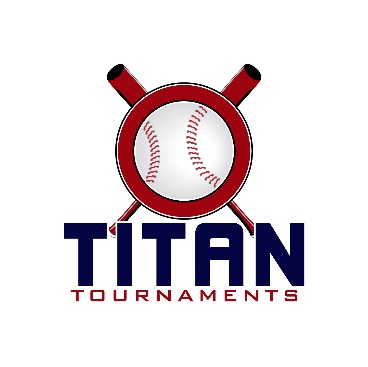 Thanks for playing ball with Titan!Below you will find the tournament schedule and some important rules to note.Victor Lord Park: 82 Maynard Street, Winder, GA (Field 6) 
Entry Fee: $315

Admission: $7 Per SpectatorCoaches Passes – 3 per teamSanction Fee: $35 if unpaid in 2018Please check out the how much does my team owe document.Roster/waiver forms must be submitted to me via email prior to the tournament. To locate the printable form on our website hold the control key and click on the words that follow - Roster & Waiver Form  Forms should be submitted to me at the following email address: tournamenttitan@gmail.com. At the absolute latest, you must submit your roster prior to first pitch at the tournament. Rosters will be filed electronically and you will be able to retain your hard copy. Coaches must have birth certificates available on site.
Format: 2 seeding games and single elimination bracket playPlease refer to pages 14-15 of our rule book for seeding procedures.
The on deck circle is on your dugout side. If you are uncomfortable with your player being that close to the batter, you may have them warm up further down the dugout, but they must remain on your dugout side.
Headfirst slides are allowed, faking a bunt and pulling back to swing is not allowed.
Runners must make an attempt to avoid contact, but do not have to slide.
Warm Up Pitches – 5 pitches between innings or 1 minute, whichever comes first.
Coaches – one defensive coach is allowed to sit on a bucket or stand directly outside of the dugout for the purpose of calling pitches. Two offensive coaches are allowed, one at third base, one at first base.
Offensive: One offensive timeout is allowed per inning.
Defensive: Three defensive timeouts are allowed during a seven inning game. On the fourth and each additional defensive timeout, the pitcher must be removed from the pitching position for the duration of the game. In the event of extra innings, one defensive timeout per inning is allowed.
An ejection will result in removal from the current game, and an additional one game suspension. Flagrant violations are subject to further suspension at the discretion of the onsite director.12U Games – 90 minutes finish the inning seeding gamesTimeFieldAge GroupTeam ScoreTeam10:00612UHitmen5-17Havoc11:45612UHitmen6-6Bomb Squad1:30612UHavoc15-2Yard Dogs3:15612UBomb Squad3-9Yard Dogs12U Bracket Play12U Bracket Play12U Bracket Play Havoc 6 Havoc 6 Havoc 61Field 6 - 5:00Field 6 - 5:00(1Havoc 4 Havoc 4 Havoc 4 4 Hitmen 5 Hitmen 5 Hitmen 5Field 6 - 8:30Field 6 - 8:30(3 Bomb Squad Bomb SquadCHAMPIONSCHAMPIONS Yard Dogs 1 Yard Dogs 1 Yard Dogs 12Field 6 – 6:45Field 6 – 6:45(2 Bomb Squad 7 Bomb Squad 7 Bomb Squad 73Bomb Squad 3 Bomb Squad 3 Bomb Squad 3 